       АППАРАТ АНТИТЕРРОРИСТИЧЕСКОЙ КОМИССИИ ГОРОДАразъясняет, что в соответствии с Воздушным кодексом РФ беспилотное воздушное судно (БВС) - это воздушное судно, управляемое, контролируемое в полете пилотом, находящимся вне борта такого воздушного судна.В разговорной речи употребляются такие значения как БПЛА – беспилотный летательный аппарат либо дрон.При обнаружении БВС над объектом (зданием) и в непосредственной близости: НЕМЕДЛЕННО СООБЩИТЬ по номеру 112 или 102ОСУЩЕСТВИТЬ фиксацию его характерных конструктивных особенностей: 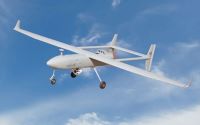 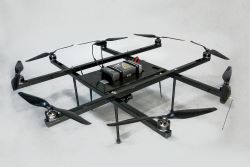 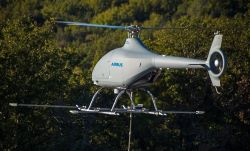 самолетный            мультироторный               вертолетныйНанесенных на БВС номеров, символов и других опознавательных знаков, произвести видео или фотосъемку.При наблюдении за БВС:- обратить внимание за подвешенными на БВС предметами, а при их падении зафиксировать время и место падения предмета; - не подходить, не трогать и не передвигать обнаруженный предмет;   - ограничить доступ людей в зону падения предмета с БВС; - обеспечить охрану предмета и зоны падения, дождаться прибытия сотрудников правоохранительных органов, указать место расположения предмета, время и обстоятельства его обнаружения. Далее действовать согласно указанию сотрудников правоохранительных органов. 